§200-F.  Telephone communication by kidnappersWhenever the Attorney General has reason to believe that one or more persons have been kidnapped, as defined by Title 17‑A, section 301, he shall have the authority to order a public utility company employee to cut, reroute or divert telephone lines for the purpose of preventing telephone communication by the kidnapper with any person other than a law enforcement officer or a person authorized by a law enforcement officer to receive or transmit those communications.  [PL 1981, c. 242, §1 (NEW).]SECTION HISTORYPL 1981, c. 242, §1 (NEW). The State of Maine claims a copyright in its codified statutes. If you intend to republish this material, we require that you include the following disclaimer in your publication:All copyrights and other rights to statutory text are reserved by the State of Maine. The text included in this publication reflects changes made through the First Regular Session and the First Special Session of the131st Maine Legislature and is current through November 1, 2023
                    . The text is subject to change without notice. It is a version that has not been officially certified by the Secretary of State. Refer to the Maine Revised Statutes Annotated and supplements for certified text.
                The Office of the Revisor of Statutes also requests that you send us one copy of any statutory publication you may produce. Our goal is not to restrict publishing activity, but to keep track of who is publishing what, to identify any needless duplication and to preserve the State's copyright rights.PLEASE NOTE: The Revisor's Office cannot perform research for or provide legal advice or interpretation of Maine law to the public. If you need legal assistance, please contact a qualified attorney.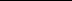 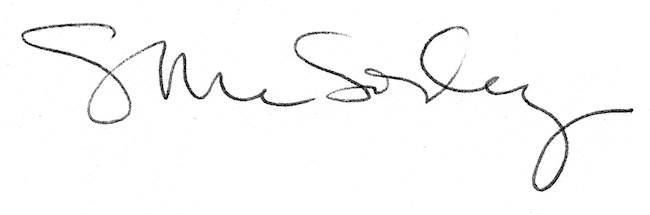 